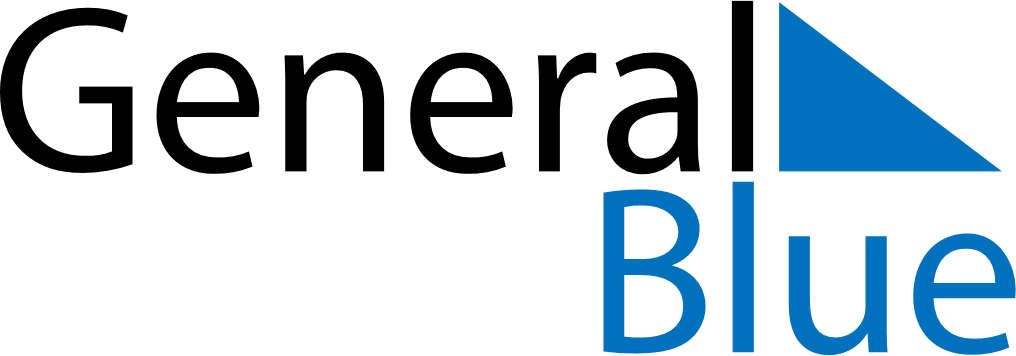 September 2019September 2019September 2019NicaraguaNicaraguaSUNMONTUEWEDTHUFRISAT1234567891011121314Battle of San Jacinto15161718192021Independence Day222324252627282930